Prep to Year 7 multiple year levels — Plans A and B	
Australian Curriculum: ScienceSource: Australian Curriculum, Assessment and Reporting Authority (ACARA), Australian Curriculum v3.0: Science for Foundation–10, <www.australiancurriculum.edu.au/Science/Curriculum/F-10>.Prep to Year 7 Science: Plan APrep to Year 7 Science: Plan BPrep to Year 7 Science: Review for balance and coverage of content descriptions across: Plans A and BIdentify curriculumYear level descriptions (highlighted aspects indicate differences from the previous year level)PrepThe Science content includes the three strands of Science Understanding, Science Inquiry Skills and Science as a Human Endeavour. The three strands of the curriculum are interrelated and their content is taught in an integrated way. The order and detail in which the content descriptions are organised into teaching/learning programs are decisions to be made by the teacher.From Foundation to Year 2, students learn that observations can be organised to reveal patterns, and that these patterns can be used to make predictions about phenomena. In Foundation, students observe and describe the behaviours and properties of everyday objects, materials and living things. They explore change in the world around them, including changes that impact on them, such as the weather, and changes they can effect, such as making things move or change shape. They learn that seeking answers to questions and making observations is a core part of science and use their senses to gather different types of information.Identify curriculumYear level descriptions (highlighted aspects indicate differences from the previous year level)Year 1The Science content includes the three strands of Science Understanding, Science Inquiry Skills and Science as a Human Endeavour. The three strands of the curriculum are interrelated and their content is taught in an integrated way. The order and detail in which the content descriptions are organised into teaching/learning programs are decisions to be made by the teacher.From Foundation to Year 2, students learn that observations can be organised to reveal patterns, and that these patterns can be used to make predictions about phenomena. In Year 1, students infer simple cause-and-effect relationships from their observations and experiences, and begin to link events and phenomena with observable effects. They observe changes that can be large or small and happen quickly or slowly. They explore the properties of familiar objects and phenomena, identifying similarities and differences. Students begin to value counting as a means of comparing observations, and are introduced to ways of organising their observations.Identify curriculumYear level descriptions (highlighted aspects indicate differences from the previous year level)Year 2The Science Inquiry Skills and Science as a Human Endeavour strands are described across a two-year band. In their planning, schools and teachers refer to the expectations outlined in the Achievement Standards and also to the content of the Science Understanding strand for the relevant year level to ensure that these two strands are addressed over the two-year period. The three strands of the curriculum are interrelated and their content is taught in an integrated way. The order and detail in which the content descriptions are organised into teaching/learning programs are decisions to be made by the teacher.From Foundation to Year 2, students learn that observations can be organised to reveal patterns, and that these patterns can be used to make predictions about phenomena. In Year 2, students describe the components of simple systems, such as stationary objects subjected to pushes or pulls, or combinations of materials, and show how objects and materials interact through direct manipulation. They observe patterns of growth and change in living things, and describe patterns and make predictions. They explore the use of resources from Earth and are introduced to the idea of the flow of matter when considering how water is used. They use counting and informal measurements to make and compare observations and begin to recognise that organising these observations in tables makes it easier to show patterns.Identify curriculumYear level descriptions (highlighted aspects indicate differences from the previous year level)Year 3The Science Inquiry Skills and Science as a Human Endeavour strands are described across a two-year band. In their planning, schools and teachers refer to the expectations outlined in the Achievement Standard and also to the content of the Science Understanding strand for the relevant year level to ensure that these two strands are addressed over the two-year period. The three strands of the curriculum are interrelated and their content is taught in an integrated way. The order and detail in which the content descriptions are organised into teaching/learning programs are decisions to be made by the teacher.Over Years 3 to 6, students develop their understanding of a range of systems operating at different time and geographic scales. In Year 3, students observe heat and its effects on solids and liquids and begin to develop an understanding of energy flows through simple systems. In observing day and night, they develop an appreciation of regular and predictable cycles. Students order their observations by grouping and classifying; in classifying things as living or non-living they begin to recognise that classifications are not always easy to define or apply. They begin to quantify their observations to enable comparison, and learn more sophisticated ways of identifying and representing relationships, including the use of tables and graphs to identify trends. They use their understanding of relationships between components of simple systems to make predictions.Identify curriculumYear level descriptions (highlighted aspects indicate differences from the previous year level)Year 4The Science Inquiry Skills and Science as a Human Endeavour strands are described across a two-year band. In their planning, schools and teachers refer to the expectations outlined in the Achievement Standard and also to the content of the Science Understanding strand for the relevant year level to ensure that these two strands are addressed over the two-year period. The three strands of the curriculum are interrelated and their content is taught in an integrated way. The order and detail in which the content descriptions are organised into teaching/learning programs are decisions to be made by the teacher.Over Years 3 to 6, students develop their understanding of a range of systems operating at different time and geographic scales. In Year 4, students broaden their understanding of classification and form and function through an exploration of the properties of natural and processed materials. They learn that forces include non-contact forces and begin to appreciate that some interactions result from phenomena that can’t be seen with the naked eye. They begin to appreciate that current systems, such as Earth’s surface, have characteristics that have resulted from past changes and that living things form part of systems. They understand that some systems change in predictable ways, such as through cycles. They apply their knowledge to make predictions based on interactions within systems, including those involving the actions of humans.Identify curriculumYear level descriptions (highlighted aspects indicate differences from the previous year level)Year 5The Science Inquiry Skills and Science as a Human Endeavour strands are described across a two-year band. In their planning, schools and teachers refer to the expectations outlined in the Achievement Standard and also to the content of the Science Understanding strand for the relevant year level to ensure that these two strands are addressed over the two-year period. The three strands of the curriculum are interrelated and their content is taught in an integrated way. The order and detail in which the content descriptions are organised into teaching/learning programs are decisions to be made by the teacher. Over Years 3 to 6, students develop their understanding of a range of systems operating at different time and geographic scales. In Year 5, students are introduced to cause and effect relationships that relate to form and function through an exploration of adaptations of living things. They explore observable phenomena associated with light and begin to appreciate that phenomena have sets of characteristic behaviours. They broaden their classification of matter to include gases and begin to see how matter structures the world around them. Students consider Earth as a component within a solar system and use models for investigating systems at astronomical scales. Students begin to identify stable and dynamic aspects of systems, and learn how to look for patterns and relationships between components of systems. They develop explanations for the patterns they observe.Identify curriculumYear level descriptions (highlighted aspects indicate differences from the previous year level)Year 6The Science Inquiry Skills and Science as a Human Endeavour strands are described across a two-year band. In their planning, schools and teachers refer to the expectations outlined in the Achievement Standard and also to the content of the Science Understanding strand for the relevant year level to ensure that these two strands are addressed over the two-year period. The three strands of the curriculum are interrelated and their content is taught in an integrated way. The order and detail in which the content descriptions are organised into teaching/learning programs are decisions to be made by the teacher.Over Years 3 to 6, students develop their understanding of a range of systems operating at different time and geographic scales. In Year 6, students explore how changes can be classified in different ways. They learn about transfer and transformations of electricity, and continue to develop an understanding of energy flows through systems. They link their experiences of electric circuits as a system at one scale, to generation of electricity from a variety of sources at another scale and begin to see links between these systems. They develop a view of Earth as a dynamic system, in which changes in one aspect of the system impact on other aspects; similarly they see that the growth and survival of living things are dependent on matter and energy flows within a larger system. Students begin to see the role of variables in measuring changes and learn how look for patterns and relationships between variables. They develop explanations for the patterns they observe, drawing on evidence.Identify curriculumYear level descriptions (highlighted aspects indicate differences from the previous year level)Year 7The Science Inquiry Skills and Science as a Human Endeavour strands are described across a two-year band. In their planning, schools and teachers refer to the expectations outlined in the Achievement Standards and also to the content of the Science Understanding strand for the relevant year level to ensure that these two strands are addressed over the two-year period. The three strands of the curriculum are interrelated and their content is taught in an integrated way. The order and detail in which the content descriptions are organised into teaching/learning programs are decisions to be made by the teacher.Over Years 7 to 10, students develop their understanding of microscopic and atomic structures; how systems at a range of scales are shaped by flows of energy and matter and interactions due to forces, and develop the ability to quantify changes and relative amounts. In Year 7, students explore the diversity of life on Earth and continue to develop their understanding of the role of classification in ordering and organising information. They use and develop models such as food chains, food webs and the water cycle to represent and analyse the flow of energy and matter through ecosystems and explore the impact of changing components within these systems. They consider the interaction between multiple forces when explaining changes in an object’s motion. They explore the notion of renewable and non-renewable resources and consider how this classification depends on the timescale considered. They investigate relationships in the Earth, sun, moon system and use models to predict and explain events. Students make accurate measurements and control variables to analyse relationships between system components and explore and explain these relationships through increasingly complex representations.Identify curriculumAchievement standardsPrepBy the end of the Foundation year, students describe the properties and behaviour of familiar objects. They suggest how the environment affects them and other living things. Students share observations of familiar objects and events.Identify curriculumAchievement standardsYear 1By the end of Year 1, students describe objects and events that they encounter in their everyday lives, and the effects of interacting with materials and objects. They identify a range of habitats. They describe changes to things in their local environment and suggest how science helps people care for environments. Students make predictions, and investigate everyday phenomena. They follow instructions to record and sort their observations and share their observations with others.Identify curriculumAchievement standardsYear 2By the end of Year 2, students describe changes to objects, materials and living things. They identify that certain materials and resources have different uses and describe examples of where science is used in people’s daily lives. Students pose questions about their experiences and predict outcomes of investigations. They use informal measurements to make and compare observations. They follow instructions to record and represent their observations and communicate their ideas to others.Identify curriculumAchievement standardsYear 3By the end of Year 3, students use their understanding of the movement of the Earth, materials and the behaviour of heat to suggest explanations for everyday observations They describe features common to living things. They describe how they can use science investigations to respond to questions and identify where people use science knowledge in their lives.Students use their experiences to pose questions and predict the outcomes of investigations. They make formal measurements and follow procedures to collect and present observations in a way that helps to answer the investigation questions. Students suggest possible reasons for their findings. They describe how safety and fairness were considered in their investigations. They use diagrams and other representations to communicate their ideas.Identify curriculumAchievement standardsYear 4By the end of Year 4, students apply the observable properties of materials to explain how objects and materials can be used. They use contact and non-contact forces to describe interactions between objects. They discuss how natural and human processes cause changes to the Earth’s surface. They describe relationships that assist the survival of living things and sequence key stages in the life cycle of a plant or animal. They identify when science is used to ask questions and make predictions. They describe situations where science understanding can influence their own and others’ actions.Students follow instructions to identify investigable questions about familiar contexts and predict likely outcomes from investigations. They discuss ways to conduct investigations and safely use equipment to make and record observations. They use provided tables and simple column graphs to organise their data and identify patterns in data. Students suggest explanations for observations and compare their findings with their predictions. They suggest reasons why their methods were fair or not. They complete simple reports to communicate their methods and findings.Identify curriculumAchievement standardsYear 5By the end of Year 5, students classify substances according to their observable properties and behaviours. They explain everyday phenomena associated with the transfer of light. They describe the key features of our solar system. They analyse how the form of living things enables them to function in their environments. Students discuss how scientific developments have affected people’s lives and how science knowledge develops from many people’s contributions. Students follow instructions to pose questions for investigation, predict what might happen when variables are changed, and plan investigation methods. They use equipment in ways that are safe and improve the accuracy of their observations. Students construct tables and graphs to organise data and identify patterns. They use patterns in their data to suggest explanations and refer to data when they report findings. They describe ways to improve the fairness of their methods and communicate their ideas, methods and findings using a range of text types.Identify curriculumAchievement standardsYear 6By the end of Year 6, students compare and classify different types of observable changes to materials. They analyse requirements for the transfer of electricity and describe how energy can be transformed from one form to another to generate electricity. They explain how natural events cause rapid change to the Earth’s surface. They describe and predict the effect of environmental changes on individual living things. Students explain how scientific knowledge is used in decision making and identify contributions to the development of science by people from a range of cultures.Students follow procedures to develop investigable questions and design investigations into simple cause-and-effect relationships. They identify variables to be changed and measured and describe potential safety risks when planning methods. They collect, organise and interpret their data, identifying where improvements to their methods or research could improve the data. They describe and analyse relationships in data using graphic representations and construct multi-modal texts to communicate ideas, methods and findings.Identify curriculumAchievement standardsYear 7By the end of Year 7, students describe techniques to separate pure substances from mixtures. They represent and predict the effects of unbalanced forces, including Earth’s gravity, on motion. They explain how the relative positions of the Earth, sun and moon affect phenomena on Earth. They analyse how the sustainable use of resources depends on the way they are formed and cycle through Earth systems. They predict the effect of environmental changes on feeding relationships and classify and organise diverse organisms based on observable differences. Students describe situations where scientific knowledge from different science disciplines has been used to solve a real-world problem. They explain how the solution was viewed by, and impacted on, different groups in society.Students identify questions that can be investigated scientifically. They plan fair experimental methods, identifying variables to be changed and measured. They select equipment that improves fairness and accuracy and describe how they considered safety. Students draw on evidence to support their conclusions. They summarise data from different sources, describe trends and refer to the quality of their data when suggesting improvements to their methods. They communicate their ideas, methods and findings using scientific language and appropriate representations.Teaching and learningTerm overviewTerm 1Term 1Term 2Term 2Term 3Term 3Term 4Term 4Teaching and learningRevisionRevise and consolidate concepts from:previous termsprevious yearprevious contexts.Revise and consolidate concepts from:previous termsprevious yearprevious contexts.Revise and consolidate concepts from:previous termsprevious yearprevious contexts.Revise and consolidate concepts from:previous termsprevious yearprevious contexts.Revise and consolidate concepts from:previous termsprevious yearprevious contexts.Revise and consolidate concepts from:previous termsprevious yearprevious contexts.Revise and consolidate concepts from:previous termsprevious yearprevious contexts.Revise and consolidate concepts from:previous termsprevious yearprevious contexts.Teaching and learningPrep to Year 7Science Inquiry SkillsThrough the context chosen for any unit, students will participate in learning experiences that will give them opportunities to:collaboratively work in groups to identify and pose questions that can be investigated safelymake predictions and compare results with predictionscollect information and data, record in tables and graphs, identify trends and patterns and compare observations with predictionsuse a range of representations to communicate, present and analyse information.Science Inquiry SkillsThrough the context chosen for any unit, students will participate in learning experiences that will give them opportunities to:collaboratively work in groups to identify and pose questions that can be investigated safelymake predictions and compare results with predictionscollect information and data, record in tables and graphs, identify trends and patterns and compare observations with predictionsuse a range of representations to communicate, present and analyse information.Science Inquiry SkillsThrough the context chosen for any unit, students will participate in learning experiences that will give them opportunities to:collaboratively work in groups to identify and pose questions that can be investigated safelymake predictions and compare results with predictionscollect information and data, record in tables and graphs, identify trends and patterns and compare observations with predictionsuse a range of representations to communicate, present and analyse information.Science Inquiry SkillsThrough the context chosen for any unit, students will participate in learning experiences that will give them opportunities to:collaboratively work in groups to identify and pose questions that can be investigated safelymake predictions and compare results with predictionscollect information and data, record in tables and graphs, identify trends and patterns and compare observations with predictionsuse a range of representations to communicate, present and analyse information.Science Inquiry SkillsThrough the context chosen for any unit, students will participate in learning experiences that will give them opportunities to:collaboratively work in groups to identify and pose questions that can be investigated safelymake predictions and compare results with predictionscollect information and data, record in tables and graphs, identify trends and patterns and compare observations with predictionsuse a range of representations to communicate, present and analyse information.Science Inquiry SkillsThrough the context chosen for any unit, students will participate in learning experiences that will give them opportunities to:collaboratively work in groups to identify and pose questions that can be investigated safelymake predictions and compare results with predictionscollect information and data, record in tables and graphs, identify trends and patterns and compare observations with predictionsuse a range of representations to communicate, present and analyse information.Science Inquiry SkillsThrough the context chosen for any unit, students will participate in learning experiences that will give them opportunities to:collaboratively work in groups to identify and pose questions that can be investigated safelymake predictions and compare results with predictionscollect information and data, record in tables and graphs, identify trends and patterns and compare observations with predictionsuse a range of representations to communicate, present and analyse information.Science Inquiry SkillsThrough the context chosen for any unit, students will participate in learning experiences that will give them opportunities to:collaboratively work in groups to identify and pose questions that can be investigated safelymake predictions and compare results with predictionscollect information and data, record in tables and graphs, identify trends and patterns and compare observations with predictionsuse a range of representations to communicate, present and analyse information.Teaching and learningPrep to Year 7Biological sciences through the conceptual thread of diversity and interdependencyThrough the context chosen for the unit in a given year children/students will:recognise that asking questions and making observations are an important part of exploring the natural worldappreciate that to understand the relationships between living things, data is collected and patterns and relationships are identified and analysedexplore how science knowledge helps people to understand the effect of their actions on ecosystemsrecognise the contributions to science by people from different culturesinvestigate how knowledge about the interdependency of organisms can influence practices in fields such as industry, agriculture and resource management.Children/students will participate in learning experiences that will give them opportunities to:identify the needs of living thingsinvestigate the interdependence of animals and plantsinvestigate the role of living things, including humans, within a habitatpredict the effects of human activity on feeding relationshipsBiological sciences through the conceptual thread of diversity and interdependencyThrough the context chosen for the unit in a given year children/students will:recognise that asking questions and making observations are an important part of exploring the natural worldappreciate that to understand the relationships between living things, data is collected and patterns and relationships are identified and analysedexplore how science knowledge helps people to understand the effect of their actions on ecosystemsrecognise the contributions to science by people from different culturesinvestigate how knowledge about the interdependency of organisms can influence practices in fields such as industry, agriculture and resource management.Children/students will participate in learning experiences that will give them opportunities to:identify the needs of living thingsinvestigate the interdependence of animals and plantsinvestigate the role of living things, including humans, within a habitatpredict the effects of human activity on feeding relationshipsEarth and space sciences through the conceptual thread of EarthThrough the context chosen for the unit in a given year children/students will:recognise that asking questions and making observations are an important part of exploring and investigating changes to the landscapeappreciate that science knowledge helps people to understand the effect of human activity, natural disasters and extreme weather on the Earth’s surface and resourcesappreciate that science involves gathering data to assist in detecting natural disasters and that this process is advanced by new technologies.Children/students will participate in learning experiences that will give them opportunities to:observe changes to the landscape, weather and seasonsclassify the Earth’s resources as renewable or non-renewable and consider what might happen if there was a change in the availability of those resourcesexamine how a resource such as water cycles through the environmentinvestigate a local area that has changed as a result of natural processes by collecting and recording evidence of change to landformsEarth and space sciences through the conceptual thread of EarthThrough the context chosen for the unit in a given year children/students will:recognise that asking questions and making observations are an important part of exploring and investigating changes to the landscapeappreciate that science knowledge helps people to understand the effect of human activity, natural disasters and extreme weather on the Earth’s surface and resourcesappreciate that science involves gathering data to assist in detecting natural disasters and that this process is advanced by new technologies.Children/students will participate in learning experiences that will give them opportunities to:observe changes to the landscape, weather and seasonsclassify the Earth’s resources as renewable or non-renewable and consider what might happen if there was a change in the availability of those resourcesexamine how a resource such as water cycles through the environmentinvestigate a local area that has changed as a result of natural processes by collecting and recording evidence of change to landformsChemical sciences through the conceptual thread of properties and structureThrough the context chosen for the unit in a given year children/students will:recognise that asking questions and making observations are an important part of exploring and investigating the properties of matterappreciate that science involves making predictions, collecting data, identifying and analysing patterns about the physical properties of everyday materials and that this influences the use of materialsinvestigate and explore where the science of the properties of matter is used in their everyday lives.Children/students will participate in learning experiences that will give them opportunities to:observe and describe the properties of everyday objects and materials and explain why the materials used in these objects are suited to their useplan and conduct fair tests to investigate: the properties of a range of materialsthe best choice of materials for a specific purposea particular property for a range of materials compare the properties of solids, liquids and gases and their ability to flow or maintain shape and volumeChemical sciences through the conceptual thread of properties and structureThrough the context chosen for the unit in a given year children/students will:recognise that asking questions and making observations are an important part of exploring and investigating the properties of matterappreciate that science involves making predictions, collecting data, identifying and analysing patterns about the physical properties of everyday materials and that this influences the use of materialsinvestigate and explore where the science of the properties of matter is used in their everyday lives.Children/students will participate in learning experiences that will give them opportunities to:observe and describe the properties of everyday objects and materials and explain why the materials used in these objects are suited to their useplan and conduct fair tests to investigate: the properties of a range of materialsthe best choice of materials for a specific purposea particular property for a range of materials compare the properties of solids, liquids and gases and their ability to flow or maintain shape and volumePhysical sciences through the conceptual thread of forcesThrough the context chosen for the unit in a given year children/students will:recognise that asking questions and making observations are an important part of exploring and investigating where forces are used in their everyday livesappreciate that science involves making predictions, collecting data, and identifying and analysing patterns to explore the role of forces  in everyday objects and devicesunderstand how scientific understandings, discoveries and inventions are used to solve safety issues in contexts such as sport and driver safety.Children/students will participate in learning experiences that will give them opportunities to:observe and compare the way different objects move on land, in water, and in the airexplore how the size and shape of an object affects the way it movesplan and conduct fair tests to investigate:how different strengths of pushes and pulls affect the movement of objectsthe effect of forces on the behaviour of objectsthe effect of friction between surfacesexplore different types of forces including friction, air resistance, upthrust and gravityPhysical sciences through the conceptual thread of forcesThrough the context chosen for the unit in a given year children/students will:recognise that asking questions and making observations are an important part of exploring and investigating where forces are used in their everyday livesappreciate that science involves making predictions, collecting data, and identifying and analysing patterns to explore the role of forces  in everyday objects and devicesunderstand how scientific understandings, discoveries and inventions are used to solve safety issues in contexts such as sport and driver safety.Children/students will participate in learning experiences that will give them opportunities to:observe and compare the way different objects move on land, in water, and in the airexplore how the size and shape of an object affects the way it movesplan and conduct fair tests to investigate:how different strengths of pushes and pulls affect the movement of objectsthe effect of forces on the behaviour of objectsthe effect of friction between surfacesexplore different types of forces including friction, air resistance, upthrust and gravityTeaching and learningexplore the traditional knowledge of Aboriginal and Torres Strait Islander peoples about native flora and fauna predict the effects when living things in feeding relationships die out, are removed or the physical conditions of the environment are changedcollect data about the physical conditions of an environment and investigate how they support the growth and survival of living thingsconstruct and interpret food chains and webs to show relationships between organisms in an environment.explore the traditional knowledge of Aboriginal and Torres Strait Islander peoples about native flora and fauna predict the effects when living things in feeding relationships die out, are removed or the physical conditions of the environment are changedcollect data about the physical conditions of an environment and investigate how they support the growth and survival of living thingsconstruct and interpret food chains and webs to show relationships between organisms in an environment.use and create models to demonstrate the effect of sudden geological eventsdescribe how scientists gather evidence to predict the effect of, and measure, significant geological and weather eventspropose ways to minimise the effects of human activity, natural disasters and extreme weather on the local landscape.use and create models to demonstrate the effect of sudden geological eventsdescribe how scientists gather evidence to predict the effect of, and measure, significant geological and weather eventspropose ways to minimise the effects of human activity, natural disasters and extreme weather on the local landscape.classify everyday materials and items as solid, liquid or gasrecognise that some materials are composite materials and cannot be easily classifiedexplore the way that solids, liquids and gases change under different conditions.classify everyday materials and items as solid, liquid or gasrecognise that some materials are composite materials and cannot be easily classifiedexplore the way that solids, liquids and gases change under different conditions.investigate common situations where forces are balanced, such as stationary objects or objects moving at a constant speedinvestigate common situations where forces are unbalanced, such as objects speeding up or slowing downrepresent balanced and unbalanced forces in everyday situations using force diagramsrevisit (from Term 3) the properties of materials and make links between this and the use of materials to absorb forces.investigate common situations where forces are balanced, such as stationary objects or objects moving at a constant speedinvestigate common situations where forces are unbalanced, such as objects speeding up or slowing downrepresent balanced and unbalanced forces in everyday situations using force diagramsrevisit (from Term 3) the properties of materials and make links between this and the use of materials to absorb forces.Teaching and learningSuggested contextsSchools should consider their local area as a source of contexts, e.g. a local problem, situation or issue.Our local environment and its living thingsHuman interference in an environmentWild environment vs. domestic environmentSchools should consider their local area as a source of contexts, e.g. a local problem, situation or issue.Our local environment and its living thingsHuman interference in an environmentWild environment vs. domestic environmentSchools should consider their local area as a source of contexts, e.g. a local problem, situation or issue.The science of extreme weather and natural disastersHow we’ve changed the planetSchools should consider their local area as a source of contexts, e.g. a local problem, situation or issue.The science of extreme weather and natural disastersHow we’ve changed the planetSchools should consider their local area as a source of contexts, e.g. a local problem, situation or issue.Properties and structure of matter in the homeParty time — the science of birthday parties and novelty gifts, such as balloons (and helium balloons), balls, slime, jelly, ice-cream, candles, whistles, crazy straws, ice cubes, fizzy drinksSchools should consider their local area as a source of contexts, e.g. a local problem, situation or issue.Properties and structure of matter in the homeParty time — the science of birthday parties and novelty gifts, such as balloons (and helium balloons), balls, slime, jelly, ice-cream, candles, whistles, crazy straws, ice cubes, fizzy drinksSchools should consider their local area as a source of contexts, e.g. a local problem, situation or issue.Theme park science — getting a thrill from forces and motionForces exemplar unit 1: MachinesForces exemplar unit 2: SportSchools should consider their local area as a source of contexts, e.g. a local problem, situation or issue.Theme park science — getting a thrill from forces and motionForces exemplar unit 1: MachinesForces exemplar unit 2: SportTeaching and learningAboriginal and Torres Strait Islander perspectivesScience provides opportunities for students to strengthen their appreciation and understanding of Aboriginal peoples and Torres Strait Islander peoples and their living cultures. Specific content and skills within relevant sections of the curriculum can be drawn upon to encourage engagement with:Aboriginal and Torres Strait Islander frameworks of knowing and ways of learningIndigenous contexts in which Aboriginal and Torres Strait Islander peoples liveAboriginal peoples’ and Torres Strait Islander peoples’ contributions to Australian society and cultures.Science provides opportunities to explore aspects of Australian Indigenous knowing with connection to, and guidance from, the communities who own them. Using a respectful inquiry approach, students have the opportunity to explore non-Indigenous science interpretations of Aboriginal and Torres Strait Islander lifestyles including knowledge of natural phenomena; native flora and fauna; and land, water and waste management. Using an inquiry approach enables students to learn science in contexts that are valued by Aboriginal and Torres Strait Islander students, their peers and communities, acknowledging their values and approaches to learning.Science provides opportunities for students to strengthen their appreciation and understanding of Aboriginal peoples and Torres Strait Islander peoples and their living cultures. Specific content and skills within relevant sections of the curriculum can be drawn upon to encourage engagement with:Aboriginal and Torres Strait Islander frameworks of knowing and ways of learningIndigenous contexts in which Aboriginal and Torres Strait Islander peoples liveAboriginal peoples’ and Torres Strait Islander peoples’ contributions to Australian society and cultures.Science provides opportunities to explore aspects of Australian Indigenous knowing with connection to, and guidance from, the communities who own them. Using a respectful inquiry approach, students have the opportunity to explore non-Indigenous science interpretations of Aboriginal and Torres Strait Islander lifestyles including knowledge of natural phenomena; native flora and fauna; and land, water and waste management. Using an inquiry approach enables students to learn science in contexts that are valued by Aboriginal and Torres Strait Islander students, their peers and communities, acknowledging their values and approaches to learning.Science provides opportunities for students to strengthen their appreciation and understanding of Aboriginal peoples and Torres Strait Islander peoples and their living cultures. Specific content and skills within relevant sections of the curriculum can be drawn upon to encourage engagement with:Aboriginal and Torres Strait Islander frameworks of knowing and ways of learningIndigenous contexts in which Aboriginal and Torres Strait Islander peoples liveAboriginal peoples’ and Torres Strait Islander peoples’ contributions to Australian society and cultures.Science provides opportunities to explore aspects of Australian Indigenous knowing with connection to, and guidance from, the communities who own them. Using a respectful inquiry approach, students have the opportunity to explore non-Indigenous science interpretations of Aboriginal and Torres Strait Islander lifestyles including knowledge of natural phenomena; native flora and fauna; and land, water and waste management. Using an inquiry approach enables students to learn science in contexts that are valued by Aboriginal and Torres Strait Islander students, their peers and communities, acknowledging their values and approaches to learning.Science provides opportunities for students to strengthen their appreciation and understanding of Aboriginal peoples and Torres Strait Islander peoples and their living cultures. Specific content and skills within relevant sections of the curriculum can be drawn upon to encourage engagement with:Aboriginal and Torres Strait Islander frameworks of knowing and ways of learningIndigenous contexts in which Aboriginal and Torres Strait Islander peoples liveAboriginal peoples’ and Torres Strait Islander peoples’ contributions to Australian society and cultures.Science provides opportunities to explore aspects of Australian Indigenous knowing with connection to, and guidance from, the communities who own them. Using a respectful inquiry approach, students have the opportunity to explore non-Indigenous science interpretations of Aboriginal and Torres Strait Islander lifestyles including knowledge of natural phenomena; native flora and fauna; and land, water and waste management. Using an inquiry approach enables students to learn science in contexts that are valued by Aboriginal and Torres Strait Islander students, their peers and communities, acknowledging their values and approaches to learning.Science provides opportunities for students to strengthen their appreciation and understanding of Aboriginal peoples and Torres Strait Islander peoples and their living cultures. Specific content and skills within relevant sections of the curriculum can be drawn upon to encourage engagement with:Aboriginal and Torres Strait Islander frameworks of knowing and ways of learningIndigenous contexts in which Aboriginal and Torres Strait Islander peoples liveAboriginal peoples’ and Torres Strait Islander peoples’ contributions to Australian society and cultures.Science provides opportunities to explore aspects of Australian Indigenous knowing with connection to, and guidance from, the communities who own them. Using a respectful inquiry approach, students have the opportunity to explore non-Indigenous science interpretations of Aboriginal and Torres Strait Islander lifestyles including knowledge of natural phenomena; native flora and fauna; and land, water and waste management. Using an inquiry approach enables students to learn science in contexts that are valued by Aboriginal and Torres Strait Islander students, their peers and communities, acknowledging their values and approaches to learning.Science provides opportunities for students to strengthen their appreciation and understanding of Aboriginal peoples and Torres Strait Islander peoples and their living cultures. Specific content and skills within relevant sections of the curriculum can be drawn upon to encourage engagement with:Aboriginal and Torres Strait Islander frameworks of knowing and ways of learningIndigenous contexts in which Aboriginal and Torres Strait Islander peoples liveAboriginal peoples’ and Torres Strait Islander peoples’ contributions to Australian society and cultures.Science provides opportunities to explore aspects of Australian Indigenous knowing with connection to, and guidance from, the communities who own them. Using a respectful inquiry approach, students have the opportunity to explore non-Indigenous science interpretations of Aboriginal and Torres Strait Islander lifestyles including knowledge of natural phenomena; native flora and fauna; and land, water and waste management. Using an inquiry approach enables students to learn science in contexts that are valued by Aboriginal and Torres Strait Islander students, their peers and communities, acknowledging their values and approaches to learning.Science provides opportunities for students to strengthen their appreciation and understanding of Aboriginal peoples and Torres Strait Islander peoples and their living cultures. Specific content and skills within relevant sections of the curriculum can be drawn upon to encourage engagement with:Aboriginal and Torres Strait Islander frameworks of knowing and ways of learningIndigenous contexts in which Aboriginal and Torres Strait Islander peoples liveAboriginal peoples’ and Torres Strait Islander peoples’ contributions to Australian society and cultures.Science provides opportunities to explore aspects of Australian Indigenous knowing with connection to, and guidance from, the communities who own them. Using a respectful inquiry approach, students have the opportunity to explore non-Indigenous science interpretations of Aboriginal and Torres Strait Islander lifestyles including knowledge of natural phenomena; native flora and fauna; and land, water and waste management. Using an inquiry approach enables students to learn science in contexts that are valued by Aboriginal and Torres Strait Islander students, their peers and communities, acknowledging their values and approaches to learning.Science provides opportunities for students to strengthen their appreciation and understanding of Aboriginal peoples and Torres Strait Islander peoples and their living cultures. Specific content and skills within relevant sections of the curriculum can be drawn upon to encourage engagement with:Aboriginal and Torres Strait Islander frameworks of knowing and ways of learningIndigenous contexts in which Aboriginal and Torres Strait Islander peoples liveAboriginal peoples’ and Torres Strait Islander peoples’ contributions to Australian society and cultures.Science provides opportunities to explore aspects of Australian Indigenous knowing with connection to, and guidance from, the communities who own them. Using a respectful inquiry approach, students have the opportunity to explore non-Indigenous science interpretations of Aboriginal and Torres Strait Islander lifestyles including knowledge of natural phenomena; native flora and fauna; and land, water and waste management. Using an inquiry approach enables students to learn science in contexts that are valued by Aboriginal and Torres Strait Islander students, their peers and communities, acknowledging their values and approaches to learning.Teaching and learningGeneral capabilities and cross-curriculum prioritiesOpportunities to engage with: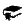 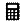 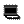 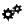 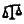 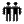 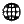 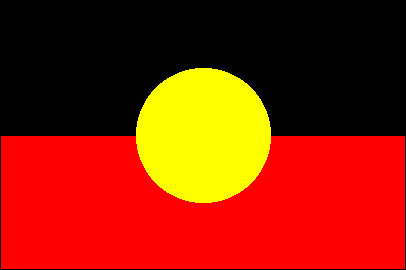 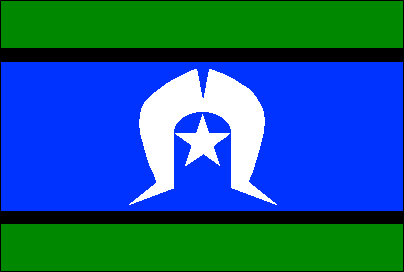 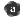 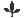 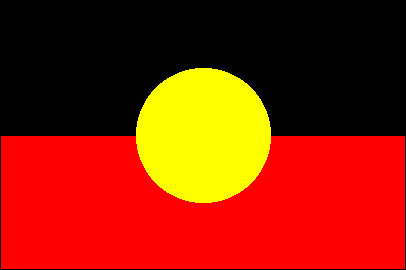 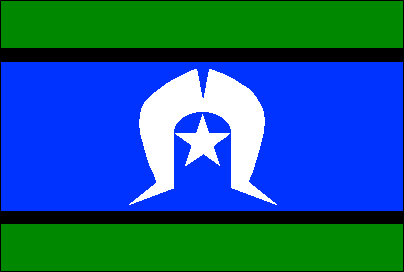 Opportunities to engage with:Opportunities to engage with:Opportunities to engage with:Opportunities to engage with:Opportunities to engage with:Opportunities to engage with:Opportunities to engage with:Teaching and learningKey to general capabilities and cross-curriculum priorities Literacy   Numeracy   ICT capability   Critical and creative thinking   Ethical behaviour   Personal and social capability   Intercultural understanding Aboriginal and Torres Strait Islander histories and cultures   Asia and Australia’s engagement with Asia   Sustainability Literacy   Numeracy   ICT capability   Critical and creative thinking   Ethical behaviour   Personal and social capability   Intercultural understanding Aboriginal and Torres Strait Islander histories and cultures   Asia and Australia’s engagement with Asia   Sustainability Literacy   Numeracy   ICT capability   Critical and creative thinking   Ethical behaviour   Personal and social capability   Intercultural understanding Aboriginal and Torres Strait Islander histories and cultures   Asia and Australia’s engagement with Asia   Sustainability Literacy   Numeracy   ICT capability   Critical and creative thinking   Ethical behaviour   Personal and social capability   Intercultural understanding Aboriginal and Torres Strait Islander histories and cultures   Asia and Australia’s engagement with Asia   Sustainability Literacy   Numeracy   ICT capability   Critical and creative thinking   Ethical behaviour   Personal and social capability   Intercultural understanding Aboriginal and Torres Strait Islander histories and cultures   Asia and Australia’s engagement with Asia   Sustainability Literacy   Numeracy   ICT capability   Critical and creative thinking   Ethical behaviour   Personal and social capability   Intercultural understanding Aboriginal and Torres Strait Islander histories and cultures   Asia and Australia’s engagement with Asia   Sustainability Literacy   Numeracy   ICT capability   Critical and creative thinking   Ethical behaviour   Personal and social capability   Intercultural understanding Aboriginal and Torres Strait Islander histories and cultures   Asia and Australia’s engagement with Asia   Sustainability Literacy   Numeracy   ICT capability   Critical and creative thinking   Ethical behaviour   Personal and social capability   Intercultural understanding Aboriginal and Torres Strait Islander histories and cultures   Asia and Australia’s engagement with Asia   SustainabilityDevelop assessmentAssessmentFor advice and guidelines on assessment, see: www.qsa.qld.edu.auIn P–2, an assessment folio is a targeted collection of a child’s work for ongoing review and analysis, and for reporting a child’s achievement and progress at a point in time. Administrators and teachers determine the evidence that will be collected to demonstrate a pattern of achievement within the child’s learning across the Australian Curriculum and the remaining Queensland learning areas, where applicable.In Years 3–10, a folio is a targeted selection of evidence of student learning and includes a range of responses to a variety of assessment techniques. A folio is used to make an overall on-balance judgment about student achievement and progress at appropriate points and informs the reporting process.The individual folio may contain:notes of conversations with children/studentsanecdotal records, e.g. spoken/signed, class discussionspersonalised checklists with commentsimages or recordings, e.g. photographs, video or audio recordingsobjects or artefacts that children/students develop or make, e.g. drawings and labelsnotes of discussions with other partnersoral questioning.In P–2, an assessment folio is a targeted collection of a child’s work for ongoing review and analysis, and for reporting a child’s achievement and progress at a point in time. Administrators and teachers determine the evidence that will be collected to demonstrate a pattern of achievement within the child’s learning across the Australian Curriculum and the remaining Queensland learning areas, where applicable.In Years 3–10, a folio is a targeted selection of evidence of student learning and includes a range of responses to a variety of assessment techniques. A folio is used to make an overall on-balance judgment about student achievement and progress at appropriate points and informs the reporting process.The individual folio may contain:notes of conversations with children/studentsanecdotal records, e.g. spoken/signed, class discussionspersonalised checklists with commentsimages or recordings, e.g. photographs, video or audio recordingsobjects or artefacts that children/students develop or make, e.g. drawings and labelsnotes of discussions with other partnersoral questioning.In P–2, an assessment folio is a targeted collection of a child’s work for ongoing review and analysis, and for reporting a child’s achievement and progress at a point in time. Administrators and teachers determine the evidence that will be collected to demonstrate a pattern of achievement within the child’s learning across the Australian Curriculum and the remaining Queensland learning areas, where applicable.In Years 3–10, a folio is a targeted selection of evidence of student learning and includes a range of responses to a variety of assessment techniques. A folio is used to make an overall on-balance judgment about student achievement and progress at appropriate points and informs the reporting process.The individual folio may contain:notes of conversations with children/studentsanecdotal records, e.g. spoken/signed, class discussionspersonalised checklists with commentsimages or recordings, e.g. photographs, video or audio recordingsobjects or artefacts that children/students develop or make, e.g. drawings and labelsnotes of discussions with other partnersoral questioning.In P–2, an assessment folio is a targeted collection of a child’s work for ongoing review and analysis, and for reporting a child’s achievement and progress at a point in time. Administrators and teachers determine the evidence that will be collected to demonstrate a pattern of achievement within the child’s learning across the Australian Curriculum and the remaining Queensland learning areas, where applicable.In Years 3–10, a folio is a targeted selection of evidence of student learning and includes a range of responses to a variety of assessment techniques. A folio is used to make an overall on-balance judgment about student achievement and progress at appropriate points and informs the reporting process.The individual folio may contain:notes of conversations with children/studentsanecdotal records, e.g. spoken/signed, class discussionspersonalised checklists with commentsimages or recordings, e.g. photographs, video or audio recordingsobjects or artefacts that children/students develop or make, e.g. drawings and labelsnotes of discussions with other partnersoral questioning.In P–2, an assessment folio is a targeted collection of a child’s work for ongoing review and analysis, and for reporting a child’s achievement and progress at a point in time. Administrators and teachers determine the evidence that will be collected to demonstrate a pattern of achievement within the child’s learning across the Australian Curriculum and the remaining Queensland learning areas, where applicable.In Years 3–10, a folio is a targeted selection of evidence of student learning and includes a range of responses to a variety of assessment techniques. A folio is used to make an overall on-balance judgment about student achievement and progress at appropriate points and informs the reporting process.The individual folio may contain:notes of conversations with children/studentsanecdotal records, e.g. spoken/signed, class discussionspersonalised checklists with commentsimages or recordings, e.g. photographs, video or audio recordingsobjects or artefacts that children/students develop or make, e.g. drawings and labelsnotes of discussions with other partnersoral questioning.In P–2, an assessment folio is a targeted collection of a child’s work for ongoing review and analysis, and for reporting a child’s achievement and progress at a point in time. Administrators and teachers determine the evidence that will be collected to demonstrate a pattern of achievement within the child’s learning across the Australian Curriculum and the remaining Queensland learning areas, where applicable.In Years 3–10, a folio is a targeted selection of evidence of student learning and includes a range of responses to a variety of assessment techniques. A folio is used to make an overall on-balance judgment about student achievement and progress at appropriate points and informs the reporting process.The individual folio may contain:notes of conversations with children/studentsanecdotal records, e.g. spoken/signed, class discussionspersonalised checklists with commentsimages or recordings, e.g. photographs, video or audio recordingsobjects or artefacts that children/students develop or make, e.g. drawings and labelsnotes of discussions with other partnersoral questioning.In P–2, an assessment folio is a targeted collection of a child’s work for ongoing review and analysis, and for reporting a child’s achievement and progress at a point in time. Administrators and teachers determine the evidence that will be collected to demonstrate a pattern of achievement within the child’s learning across the Australian Curriculum and the remaining Queensland learning areas, where applicable.In Years 3–10, a folio is a targeted selection of evidence of student learning and includes a range of responses to a variety of assessment techniques. A folio is used to make an overall on-balance judgment about student achievement and progress at appropriate points and informs the reporting process.The individual folio may contain:notes of conversations with children/studentsanecdotal records, e.g. spoken/signed, class discussionspersonalised checklists with commentsimages or recordings, e.g. photographs, video or audio recordingsobjects or artefacts that children/students develop or make, e.g. drawings and labelsnotes of discussions with other partnersoral questioning.In P–2, an assessment folio is a targeted collection of a child’s work for ongoing review and analysis, and for reporting a child’s achievement and progress at a point in time. Administrators and teachers determine the evidence that will be collected to demonstrate a pattern of achievement within the child’s learning across the Australian Curriculum and the remaining Queensland learning areas, where applicable.In Years 3–10, a folio is a targeted selection of evidence of student learning and includes a range of responses to a variety of assessment techniques. A folio is used to make an overall on-balance judgment about student achievement and progress at appropriate points and informs the reporting process.The individual folio may contain:notes of conversations with children/studentsanecdotal records, e.g. spoken/signed, class discussionspersonalised checklists with commentsimages or recordings, e.g. photographs, video or audio recordingsobjects or artefacts that children/students develop or make, e.g. drawings and labelsnotes of discussions with other partnersoral questioning.Develop assessmentTerm 1Term 1Term 2Term 2Term 3Term 3Term 4Term 4Develop assessmentWeekAssessment instrumentWeekAssessment instrumentWeekAssessment instrumentWeekAssessment instrumentDevelop assessment2–7Collection of work (Written) science journal entriesobservationsgraphs and tableslabelled and annotated diagramswritten explanationsfood chains and food websscience reports2–7Collection of work (Written) science journal entriesobservationsgraphs and tableslabelled and annotated diagramswritten explanationsannotated concept maps and flowcharts2–7Collection of work (Written) science journal entriesobservationsgraphs and tableslabelled and annotated diagramswritten explanationsannotated concept maps and flowchartsscience reports2–7Collection of work (Written) science journal entriesobservationsgraphs and tableslabelled and annotated diagramswritten explanationsannotated concept maps and flowchartsscience reportsDevelop assessment9Research: Report (Written)Examples could include:field trip report on the investigation of organisms in a local ecosystemzoo design for a selection of animals, ensuring that the physical conditions of the enclosures support the survival of the animals.8Research: Report (Multimodal)Examples could include an oral on:predicting significant geological and seasonal/weather eventsrecommendations for preventing the effects of human activity on the Earth’s surface.9Experimental investigation: Scientific report (Written)Collaboratively plan and conduct a fair investigation to answer questions appropriate to the context being explored through the conceptual thread of properties and structure.Examples could include:investigating properties and selecting the most appropriate material for a specific usedetermining the mass of a gas in an everyday item, e.g. in a balloon, soft drink.8Experimental investigation: Model design and explanation (Multimodal)Examples could include:designing and constructing a machine/toy with a written description/labelled diagram of how the machine works and the forces involved, reflecting on its effectiveness and applications in everyday lifedesigning a push-and-pull obstacle course or plan and conducting a fair investigation to gather quantitative data about the effectiveness of sporting safety equipment.Develop assessment9Research: Report (Written)Examples could include:field trip report on the investigation of organisms in a local ecosystemzoo design for a selection of animals, ensuring that the physical conditions of the enclosures support the survival of the animals.8Research: Report (Multimodal)Examples could include an oral on:predicting significant geological and seasonal/weather eventsrecommendations for preventing the effects of human activity on the Earth’s surface.QCATs: Identify the curriculum targeted by the QCAT and schedule its implementation appropriate to the sequence of learning.QCATs: Identify the curriculum targeted by the QCAT and schedule its implementation appropriate to the sequence of learning.QCATs: Identify the curriculum targeted by the QCAT and schedule its implementation appropriate to the sequence of learning.QCATs: Identify the curriculum targeted by the QCAT and schedule its implementation appropriate to the sequence of learning.Make judgments and use feedbackModerationTeachers develop tasks and plan units.Informal moderation of child/student engagement/confidence when applying scientific concepts/methods.Teachers co-mark tasks to ensure consistency of judgments.Teachers develop tasks and plan units.Informal moderation of child/student engagement/confidence when applying scientific concepts/methods.Teachers co-mark tasks to ensure consistency of judgments.Teachers develop tasks and plan units.Teachers select representative folios of child/student work and meet to ensure consistency of judgments before marking tasks.Teachers develop tasks and plan units.Teachers select representative folios of child/student work and meet to ensure consistency of judgments before marking tasks.Teachers develop tasks and plan units.Teachers take opportunities to informally discuss children’s/students’ development of skills and knowledge as the term progresses.Teachers choose a selection of the QCATs to calibrate. They moderate to ensure consistency of judgments.Teachers develop tasks and plan units.Teachers take opportunities to informally discuss children’s/students’ development of skills and knowledge as the term progresses.Teachers choose a selection of the QCATs to calibrate. They moderate to ensure consistency of judgments.Teachers develop tasks and plan units.Teachers select representative folios of child/student work and meet to ensure consistency of judgments before marking tasks.Teachers participate in school and cluster moderation of the QCATs.Teachers develop tasks and plan units.Teachers select representative folios of child/student work and meet to ensure consistency of judgments before marking tasks.Teachers participate in school and cluster moderation of the QCATs.Teaching and learningTerm overviewTerm 1Term 2Term 3Term 4Teaching and learningRevisionRevise and consolidate concepts from:previous termsprevious yearprevious contexts.Revise and consolidate concepts from:previous termsprevious yearprevious contexts.Revise and consolidate concepts from:previous termsprevious yearprevious contexts.Revise and consolidate concepts from:previous termsprevious yearprevious contexts.Teaching and learningPrep to Year 7Science Inquiry SkillsThrough the context chosen for any unit, students will participate in learning experiences that will give them opportunities to:collaboratively work in groups to identify and pose questions that can be investigated safelymake predictions and compare results with predictionscollect information and data, record in tables and graphs, identify trends and patterns and compare observations with predictionsuse a range of representations to communicate, present and analyse information.Science Inquiry SkillsThrough the context chosen for any unit, students will participate in learning experiences that will give them opportunities to:collaboratively work in groups to identify and pose questions that can be investigated safelymake predictions and compare results with predictionscollect information and data, record in tables and graphs, identify trends and patterns and compare observations with predictionsuse a range of representations to communicate, present and analyse information.Science Inquiry SkillsThrough the context chosen for any unit, students will participate in learning experiences that will give them opportunities to:collaboratively work in groups to identify and pose questions that can be investigated safelymake predictions and compare results with predictionscollect information and data, record in tables and graphs, identify trends and patterns and compare observations with predictionsuse a range of representations to communicate, present and analyse information.Science Inquiry SkillsThrough the context chosen for any unit, students will participate in learning experiences that will give them opportunities to:collaboratively work in groups to identify and pose questions that can be investigated safelymake predictions and compare results with predictionscollect information and data, record in tables and graphs, identify trends and patterns and compare observations with predictionsuse a range of representations to communicate, present and analyse information.Teaching and learningPrep to Year 7Biological sciences through the conceptual thread of form and feature Through the context chosen for the unit in a given year children/students will:recognise that asking questions and making observations are an important part of exploring the natural worldappreciate that to understand the features of living and non-living things, data is collected and patterns are identified and analysedrecognise that the science of classification changes as new evidence becomes availablerecognise the contributions to science by people from different cultures.Children/students will participate in learning experiences that will give them opportunities to:observe growth and changes in living thingsexamine how living things have offspring similar to themselvesexamine the characteristics of living things and sort them based on observable characteristics explore and describe living and non-living things explore the difference between non-living things and things that were once living describe and compare the stages of life cycles of different living things, including plants and animals describe and classify adaptations of living things and explain how the adaptations assist in their survival Earth and space sciences through the conceptual thread of spaceThrough the context chosen for the unit in a given year children/students will:recognise that asking questions and making observations are an important part of exploring and investigating the things and places around usappreciate that science involves gathering data to explain phenomena and that this process is advanced by new technologiesexplore how science knowledge changes as new evidence becomes availablerecognise the contributions to science by people from different cultures. Children/students will participate in learning experiences that will give them opportunities to:observe changes in the sky and landscaperesearch and explore the place of Earth in the solar systemexplore and make links between Earth’s rotation and the causes of day and nightmodel the relative positions of the sun, Earth and moonexplore the relationships between the relative positions of the sun, Earth and moon and predictable phenomena on Earthresearch moon myths and culture, including Aboriginal and Torres Strait Islander Dreaming stories. Physical sciences through the conceptual thread of energyThrough the context chosen for the unit in a given year children/students will:recognise that asking questions and making observations are an important part of exploring energy in their everyday livesappreciate that science involves making predictions, collecting data, identifying and analysing patterns about energy and that this influences the sources of energy in their everyday livesexplore the role of energy through light, sound, heat and electrical in everyday objects and devicesexplore how science knowledge helps people to develop sustainable practicesexamine how scientific understandings, discoveries and inventions are used to solve energy issues throughout society. Children/students will participate in learning experiences that will give them opportunities to:describe ways that light, sound, and heat are produced and sensedexplore how sound, heat and electricity are transferred and transformedknow and use safe practices when investigating sound, heat and electricity in the classroom and appreciate the implications at homeexplore how light forms shadows and can be absorbed, reflected and refractedinvestigate electrical circuitsChemical sciences through the conceptual thread of changeThrough the context chosen for the unit in a given year children/students will:recognise that asking questions and making observations are an important part of exploring and investigating matterappreciate that science involves making predictions, collecting data, identifying and analysing patterns about change in materials and that this influences the use and application of the materials across various areas of human activityinvestigate and explore where the science of changes to matter is used in their everyday lives to solve issues throughout society. Children/students will participate in learning experiences that will give them opportunities to:observe changesidentify changes that occur in everyday situations due to heating (and cooling)revisit (from Term 3) how heat is transferred through solids and liquidsdescribe ways that everyday materials can be physically changed and how materials can be combinedexplore the states of matter and the role of heat in changing the states of matterexplore changes to materials and classify these changes as reversible or irreversibleidentify the differences between pure substances and mixturesdesign investigations to separate mixtures.  Teaching and learningappreciate Aboriginal and Torres Strait Islander understandings of adaptations and knowledge of the local natural environment, such as the characteristics of plants and animals construct and use dichotomous keysexplore the history of classification and how it has developed over time.investigate how solar energy, moving air and water can be used to generate electricityresearch why sustainable sources of energy are being considered by communitiesexplore the different forms of energy generation used in Australia and other countries in Asia (e.g. Japan, Indonesia, India and China). Teaching and learningSuggested contextsSchools should consider their local area as a source of contexts, e.g. a local problem, situation or issue.Our local environment and its living thingsHuman interference in an environmentWild environment vs. domestic environmentSchools should consider their local area as a source of contexts, e.g. a local problem, situation or issue.Weather, seasons and climate — looking for patterns and making predictions The dynamic solar system — exploring the effects of objects in the solar system on the Earth, e.g. tides, moon phases, eclipsesSchools should consider their local area as a source of contexts, e.g. a local problem, situation or issue.Towards a sustainable future — moving away from fossil fuelsEnergy exemplar unit 1: The sustainable homeEnergy exemplar unit 2: Gadgets and gizmosSchools should consider their local area as a source of contexts, e.g. a local problem, situation or issue.Kitchen chemistryHow does water cycle?All mixed up and getting separatedTeaching and learningAboriginal and Torres Strait Islander perspectivesScience provides opportunities for students to strengthen their appreciation and understanding of Aboriginal peoples and Torres Strait Islander peoples and their living cultures. Specific content and skills within relevant sections of the curriculum can be drawn upon to encourage engagement with:Aboriginal and Torres Strait Islander frameworks of knowing and ways of learningIndigenous contexts in which Aboriginal and Torres Strait Islander peoples liveAboriginal peoples’ and Torres Strait Islander peoples’ contributions to Australian society and cultures.Science provides opportunities to explore aspects of Australian Indigenous knowing with connection to, and guidance from, the communities who own them. Using a respectful inquiry approach, students have the opportunity to explore non-Indigenous science interpretations of Aboriginal and Torres Strait Islander lifestyles including knowledge of natural phenomena; native flora and fauna; and land, water and waste management. Using an inquiry approach enables students to learn science in contexts that are valued by Aboriginal and Torres Strait Islander students, their peers and communities, acknowledging their values and approaches to learning.Science provides opportunities for students to strengthen their appreciation and understanding of Aboriginal peoples and Torres Strait Islander peoples and their living cultures. Specific content and skills within relevant sections of the curriculum can be drawn upon to encourage engagement with:Aboriginal and Torres Strait Islander frameworks of knowing and ways of learningIndigenous contexts in which Aboriginal and Torres Strait Islander peoples liveAboriginal peoples’ and Torres Strait Islander peoples’ contributions to Australian society and cultures.Science provides opportunities to explore aspects of Australian Indigenous knowing with connection to, and guidance from, the communities who own them. Using a respectful inquiry approach, students have the opportunity to explore non-Indigenous science interpretations of Aboriginal and Torres Strait Islander lifestyles including knowledge of natural phenomena; native flora and fauna; and land, water and waste management. Using an inquiry approach enables students to learn science in contexts that are valued by Aboriginal and Torres Strait Islander students, their peers and communities, acknowledging their values and approaches to learning.Science provides opportunities for students to strengthen their appreciation and understanding of Aboriginal peoples and Torres Strait Islander peoples and their living cultures. Specific content and skills within relevant sections of the curriculum can be drawn upon to encourage engagement with:Aboriginal and Torres Strait Islander frameworks of knowing and ways of learningIndigenous contexts in which Aboriginal and Torres Strait Islander peoples liveAboriginal peoples’ and Torres Strait Islander peoples’ contributions to Australian society and cultures.Science provides opportunities to explore aspects of Australian Indigenous knowing with connection to, and guidance from, the communities who own them. Using a respectful inquiry approach, students have the opportunity to explore non-Indigenous science interpretations of Aboriginal and Torres Strait Islander lifestyles including knowledge of natural phenomena; native flora and fauna; and land, water and waste management. Using an inquiry approach enables students to learn science in contexts that are valued by Aboriginal and Torres Strait Islander students, their peers and communities, acknowledging their values and approaches to learning.Science provides opportunities for students to strengthen their appreciation and understanding of Aboriginal peoples and Torres Strait Islander peoples and their living cultures. Specific content and skills within relevant sections of the curriculum can be drawn upon to encourage engagement with:Aboriginal and Torres Strait Islander frameworks of knowing and ways of learningIndigenous contexts in which Aboriginal and Torres Strait Islander peoples liveAboriginal peoples’ and Torres Strait Islander peoples’ contributions to Australian society and cultures.Science provides opportunities to explore aspects of Australian Indigenous knowing with connection to, and guidance from, the communities who own them. Using a respectful inquiry approach, students have the opportunity to explore non-Indigenous science interpretations of Aboriginal and Torres Strait Islander lifestyles including knowledge of natural phenomena; native flora and fauna; and land, water and waste management. Using an inquiry approach enables students to learn science in contexts that are valued by Aboriginal and Torres Strait Islander students, their peers and communities, acknowledging their values and approaches to learning.Teaching and learningGeneral capabilities and cross-curriculum prioritiesOpportunities to engage with:Opportunities to engage with:Opportunities to engage with:Opportunities to engage with:Teaching and learningKey to general capabilities and cross-curriculum priorities Literacy   Numeracy   ICT capability   Critical and creative thinking   Ethical behaviour   Personal and social capability   Intercultural understanding Aboriginal and Torres Strait Islander histories and cultures   Asia and Australia’s engagement with Asia   Sustainability Literacy   Numeracy   ICT capability   Critical and creative thinking   Ethical behaviour   Personal and social capability   Intercultural understanding Aboriginal and Torres Strait Islander histories and cultures   Asia and Australia’s engagement with Asia   Sustainability Literacy   Numeracy   ICT capability   Critical and creative thinking   Ethical behaviour   Personal and social capability   Intercultural understanding Aboriginal and Torres Strait Islander histories and cultures   Asia and Australia’s engagement with Asia   Sustainability Literacy   Numeracy   ICT capability   Critical and creative thinking   Ethical behaviour   Personal and social capability   Intercultural understanding Aboriginal and Torres Strait Islander histories and cultures   Asia and Australia’s engagement with Asia   SustainabilityDevelop assessmentAssessmentFor advice and guidelines on assessment, see www.qsa.qld.edu.auIn P–2, an assessment folio is a targeted collection of a child’s work for ongoing review and analysis, and for reporting a child’s achievement and progress at a point in time. Administrators and teachers determine the evidence that will be collected to demonstrate a pattern of achievement within the child’s learning across the Australian Curriculum and the remaining Queensland learning areas, where applicable.In Years 3–10, a folio is a targeted selection of evidence of student learning and includes a range of responses to a variety of assessment techniques. A folio is used to make an overall on-balance judgment about student achievement and progress at appropriate points and informs the reporting process.The individual folio may contain:notes of conversations with children/studentsanecdotal records, e.g. spoken/signed, class discussionspersonalised checklists with commentsimages or recordings, e.g. photographs, video or audio recordingsobjects or artefacts that children/students develop or make, e.g. drawings and labelsnotes of discussions with other partnersoral questioning.In P–2, an assessment folio is a targeted collection of a child’s work for ongoing review and analysis, and for reporting a child’s achievement and progress at a point in time. Administrators and teachers determine the evidence that will be collected to demonstrate a pattern of achievement within the child’s learning across the Australian Curriculum and the remaining Queensland learning areas, where applicable.In Years 3–10, a folio is a targeted selection of evidence of student learning and includes a range of responses to a variety of assessment techniques. A folio is used to make an overall on-balance judgment about student achievement and progress at appropriate points and informs the reporting process.The individual folio may contain:notes of conversations with children/studentsanecdotal records, e.g. spoken/signed, class discussionspersonalised checklists with commentsimages or recordings, e.g. photographs, video or audio recordingsobjects or artefacts that children/students develop or make, e.g. drawings and labelsnotes of discussions with other partnersoral questioning.In P–2, an assessment folio is a targeted collection of a child’s work for ongoing review and analysis, and for reporting a child’s achievement and progress at a point in time. Administrators and teachers determine the evidence that will be collected to demonstrate a pattern of achievement within the child’s learning across the Australian Curriculum and the remaining Queensland learning areas, where applicable.In Years 3–10, a folio is a targeted selection of evidence of student learning and includes a range of responses to a variety of assessment techniques. A folio is used to make an overall on-balance judgment about student achievement and progress at appropriate points and informs the reporting process.The individual folio may contain:notes of conversations with children/studentsanecdotal records, e.g. spoken/signed, class discussionspersonalised checklists with commentsimages or recordings, e.g. photographs, video or audio recordingsobjects or artefacts that children/students develop or make, e.g. drawings and labelsnotes of discussions with other partnersoral questioning.In P–2, an assessment folio is a targeted collection of a child’s work for ongoing review and analysis, and for reporting a child’s achievement and progress at a point in time. Administrators and teachers determine the evidence that will be collected to demonstrate a pattern of achievement within the child’s learning across the Australian Curriculum and the remaining Queensland learning areas, where applicable.In Years 3–10, a folio is a targeted selection of evidence of student learning and includes a range of responses to a variety of assessment techniques. A folio is used to make an overall on-balance judgment about student achievement and progress at appropriate points and informs the reporting process.The individual folio may contain:notes of conversations with children/studentsanecdotal records, e.g. spoken/signed, class discussionspersonalised checklists with commentsimages or recordings, e.g. photographs, video or audio recordingsobjects or artefacts that children/students develop or make, e.g. drawings and labelsnotes of discussions with other partnersoral questioning.Develop assessmentTerm 1Term 1Term 2Term 2Term 3Term 3Term 4Term 4Develop assessmentWeekAssessment instrumentWeekAssessment instrumentWeekAssessment instrumentWeekAssessment instrumentDevelop assessment2–7Collection of work (Written) science journal entriesobservationsgraphs and tableslabelled and annotated diagramswritten explanationsannotated concept maps and flowcharts2–7Collection of work (Written) science journal entriesobservationsgraphs and tableslabelled and annotated diagramswritten explanationsannotated concept maps and flowcharts2–7Collection of work (Written) science journal entriesobservationsgraphs and tableslabelled and annotated diagramswritten explanationsannotated concept maps and flowchartsscience reports2–7Collection of work (Written) science journal entriesobservationsgraphs and tableslabelled and annotated diagramswritten explanationsannotated concept maps and flowchartsscience reportsDevelop assessment9Research: Report (Written)Examples could include:completing a checklist of the characteristics of living things found in the outdoor school environment using observable characteristics to develop a dichotomous key to identify the organismsusing a set of specifications to create an animal or plant that has features that allow it to survive in an extreme environment, identifying and explaining the adaptations the organism has developed.8Research: Report (Written)Examples could include: annotating and drawing to scale a diagram of the solar system, and Earth’s place in itcreating a profile of a planet, other than Earth, explaining why people, plants and animals can’t live on the planetcompleting modified Assessment Bank items.9Experimental investigation: Model design and explanation (Multimodal)Examples could include:creating and presenting a model of a sustainable home, explaining and justifying why the location, source of energy and the sustainable components of the home have been selectedgathering observations and data, throughout the term, from investigations that can be used to inform the design of an energy gadget.8Experimental investigation: Scientific report (Written)Collaboratively plan and conduct an investigation to answer questions appropriate to the context being explored through the conceptual threads of physical and chemical changes.Examples could include:separating a mixtureexploring how everyday chemical and/or physical changes can be stopped, sped up and slowed down.Develop assessment9Research: Report (Written)Examples could include:completing a checklist of the characteristics of living things found in the outdoor school environment using observable characteristics to develop a dichotomous key to identify the organismsusing a set of specifications to create an animal or plant that has features that allow it to survive in an extreme environment, identifying and explaining the adaptations the organism has developed.8Research: Report (Written)Examples could include: annotating and drawing to scale a diagram of the solar system, and Earth’s place in itcreating a profile of a planet, other than Earth, explaining why people, plants and animals can’t live on the planetcompleting modified Assessment Bank items.QCATs: Identify the curriculum targeted by the QCAT and schedule its implementation appropriate to the sequence of learning.QCATs: Identify the curriculum targeted by the QCAT and schedule its implementation appropriate to the sequence of learning.QCATs: Identify the curriculum targeted by the QCAT and schedule its implementation appropriate to the sequence of learning.QCATs: Identify the curriculum targeted by the QCAT and schedule its implementation appropriate to the sequence of learning.Make judgments and use feedbackModerationTeachers develop tasks and plan units.Informal moderation of child/student engagement/confidence when applying scientific concepts/methods.Teachers co-mark tasks to ensure consistency of judgments.Teachers develop tasks and plan units.Informal moderation of child/student engagement/confidence when applying scientific concepts/methods.Teachers co-mark tasks to ensure consistency of judgments.Teachers develop tasks and plan units.Teachers select representative folios of child/student work and meet to ensure consistency of judgments before marking tasks.Teachers develop tasks and plan units.Teachers select representative folios of child/student work and meet to ensure consistency of judgments before marking tasks.Teachers develop tasks and plan units.Teachers take opportunities to informally discuss children’s/students’ development of skills and knowledge as the term progresses.Teachers choose a selection of the QCATs to calibrate. They moderate to ensure consistency of judgments.Teachers develop tasks and plan units.Teachers take opportunities to informally discuss children’s/students’ development of skills and knowledge as the term progresses.Teachers choose a selection of the QCATs to calibrate. They moderate to ensure consistency of judgments.Teachers develop tasks and plan units.Teachers select representative folios of child/student work and meet to ensure consistency of judgments before marking tasks.Teachers participate in school and cluster moderation of the QCATs.Teachers develop tasks and plan units.Teachers select representative folios of child/student work and meet to ensure consistency of judgments before marking tasks.Teachers participate in school and cluster moderation of the QCATs.Science Understanding strand Prep to Year 3Science Understanding strand Prep to Year 3Science Understanding strand Prep to Year 3Science Understanding strand Prep to Year 3Science Understanding strand Prep to Year 3Science Understanding strand Prep to Year 3Science Understanding strand Prep to Year 3Science Understanding strand Prep to Year 3Science Understanding strand Prep to Year 3Science Understanding strand Prep to Year 3Science Understanding strand Prep to Year 3Science Understanding strand Prep to Year 3Science Understanding strand Prep to Year 3Science Understanding strand Prep to Year 3Science Understanding strand Prep to Year 3Science Understanding strand Prep to Year 3Science Understanding strand Prep to Year 3Science Understanding strand Prep to Year 3Science Understanding strand Prep to Year 3Science Understanding strand Prep to Year 3Prep1234Year 11234Year 21234Year 31234Plan A or BPlan A or BPlan A or BPlan A or BPlan A or BPlan A or BPlan A or BPlan A or BPlan A or BPlan A or BPlan A or BPlan A or BPlan A or BPlan A or BPlan A or BPlan A or BBiological sciencesBiological sciencesBiological sciencesBiological sciencesBiological sciencesBiological sciencesBiological sciencesBiological sciencesBiological sciencesBiological sciencesBiological sciencesBiological sciencesBiological sciencesBiological sciencesBiological sciencesBiological sciencesBiological sciencesBiological sciencesBiological sciencesBiological sciencesLiving things have basic needs, including food and water (ACSSU002)ALiving things have a variety of external features (ACSSU017)BLiving things grow, change and have offspring similar to themselves  (ACSSU030)BLiving things can be grouped on the basis of observable features and can be distinguished from non-living things (ACSSU044)BLiving things have basic needs, including food and water (ACSSU002)ALiving things live in different places where their needs are met  (ACSSU211)ALiving things grow, change and have offspring similar to themselves  (ACSSU030)BLiving things can be grouped on the basis of observable features and can be distinguished from non-living things (ACSSU044)BChemical sciencesChemical sciencesChemical sciencesChemical sciencesChemical sciencesChemical sciencesChemical sciencesChemical sciencesChemical sciencesChemical sciencesChemical sciencesChemical sciencesChemical sciencesChemical sciencesChemical sciencesChemical sciencesChemical sciencesChemical sciencesChemical sciencesChemical sciencesObjects are made of materials that have observable properties (ACSSU003)AEveryday materials can be physically changed in a variety of ways (ACSSU018)BDifferent materials can be combined, including by mixing, for a particular purpose (ACSSU031)BA change of state between solid and liquid can be caused by adding or removing heat (ACSSU046)BEarth and space sciencesEarth and space sciencesEarth and space sciencesEarth and space sciencesEarth and space sciencesEarth and space sciencesEarth and space sciencesEarth and space sciencesEarth and space sciencesEarth and space sciencesEarth and space sciencesEarth and space sciencesEarth and space sciencesEarth and space sciencesEarth and space sciencesEarth and space sciencesEarth and space sciencesEarth and space sciencesEarth and space sciencesEarth and space sciencesDaily and seasonal changes in our environment, including the weather, affect everyday life (ACSSU004)AObservable changes occur in the sky and landscape (ACSSU019)ABEarth’s resources, including water, are used in a variety of ways (ACSSU032)AEarth’s rotation on its axis causes regular changes, including night and day (ACSSU048)BPhysical sciencesPhysical sciencesPhysical sciencesPhysical sciencesPhysical sciencesPhysical sciencesPhysical sciencesPhysical sciencesPhysical sciencesPhysical sciencesPhysical sciencesPhysical sciencesPhysical sciencesPhysical sciencesPhysical sciencesPhysical sciencesPhysical sciencesPhysical sciencesPhysical sciencesPhysical sciencesThe way objects move depends on a variety of factors, including their size and shape (ACSSU005)ALight and sound are produced by a range of sources and can be sensed  (ACSSU020)BA push or a pull affects how an object moves or changes shape (ACSSU033)AHeat can be produced in many ways and can move from one object to another (ACSSU049)BScience Understanding strand Year 4 to Year 7Science Understanding strand Year 4 to Year 7Science Understanding strand Year 4 to Year 7Science Understanding strand Year 4 to Year 7Science Understanding strand Year 4 to Year 7Science Understanding strand Year 4 to Year 7Science Understanding strand Year 4 to Year 7Science Understanding strand Year 4 to Year 7Science Understanding strand Year 4 to Year 7Science Understanding strand Year 4 to Year 7Science Understanding strand Year 4 to Year 7Science Understanding strand Year 4 to Year 7Science Understanding strand Year 4 to Year 7Science Understanding strand Year 4 to Year 7Science Understanding strand Year 4 to Year 7Science Understanding strand Year 4 to Year 7Science Understanding strand Year 4 to Year 7Science Understanding strand Year 4 to Year 7Science Understanding strand Year 4 to Year 7Science Understanding strand Year 4 to Year 7Year 41234Year 51234Year 61234Year 71234Plan A or BPlan A or BPlan A or BPlan A or BPlan A or BPlan A or BPlan A or BPlan A or BPlan A or BPlan A or BPlan A or BPlan A or BPlan A or BPlan A or BPlan A or BPlan A or BBiological sciencesBiological sciencesBiological sciencesBiological sciencesBiological sciencesBiological sciencesBiological sciencesBiological sciencesBiological sciencesBiological sciencesBiological sciencesBiological sciencesBiological sciencesBiological sciencesBiological sciencesBiological sciencesBiological sciencesBiological sciencesBiological sciencesBiological sciencesLiving things have life cycles  (ACSSU072)BLiving things have structural features and adaptations that help them to survive in their environment (ACSSU043)BThe growth and survival of living things are affected by the physical conditions of their environment (ACSSU094)AThere are differences within and between groups of organisms; classification helps organise this diversity (ACSSU111)BLiving things, including plants and animals, depend on each other and the environment to survive (ACSSU073)ALiving things have structural features and adaptations that help them to survive in their environment (ACSSU043)BThe growth and survival of living things are affected by the physical conditions of their environment (ACSSU094)AInteractions between organisms can be described in terms of food chains and food webs; human activity can affect these interactions (ACSSU112)AChemical sciencesChemical sciencesChemical sciencesChemical sciencesChemical sciencesChemical sciencesChemical sciencesChemical sciencesChemical sciencesChemical sciencesChemical sciencesChemical sciencesChemical sciencesChemical sciencesChemical sciencesChemical sciencesChemical sciencesChemical sciencesChemical sciencesChemical sciencesNatural and processed materials have a range of physical properties; These properties can influence their use (ACSSU074)ASolids, liquids and gases have different observable properties and behave in different ways (ACSSU077)AChanges to materials can be reversible, such as melting, freezing, evaporating; or irreversible, such as burning and rusting (ACSSU095)BMixtures, including solutions, contain a combination of pure substances that can be separated using a range of techniques (ACSSU113)BEarth and space sciencesEarth and space sciencesEarth and space sciencesEarth and space sciencesEarth and space sciencesEarth and space sciencesEarth and space sciencesEarth and space sciencesEarth and space sciencesEarth and space sciencesEarth and space sciencesEarth and space sciencesEarth and space sciencesEarth and space sciencesEarth and space sciencesEarth and space sciencesEarth and space sciencesEarth and space sciencesEarth and space sciencesEarth and space sciencesEarth’s surface changes over time as a result of natural processes and human activity (ACSSU075)AThe Earth is part of a system of planets orbiting around a star (the sun) (ACSSU078) BSudden geological changes or extreme weather conditions can affect Earth’s surface (ACSSU096)APredictable phenomena on Earth, including seasons and eclipses, are caused by the relative positions of the sun, Earth and the moon (ACSSU115)BEarth’s surface changes over time as a result of natural processes and human activity (ACSSU075)AThe Earth is part of a system of planets orbiting around a star (the sun) (ACSSU078) BSudden geological changes or extreme weather conditions can affect Earth’s surface (ACSSU096)ASome of Earth’s resources are renewable, but others are non-renewable (ACSSU116)AEarth’s surface changes over time as a result of natural processes and human activity (ACSSU075)AThe Earth is part of a system of planets orbiting around a star (the sun) (ACSSU078) BSudden geological changes or extreme weather conditions can affect Earth’s surface (ACSSU096)AWater is an important resource that cycles through the environment (ACSSU222)APhysical sciencesPhysical sciencesPhysical sciencesPhysical sciencesPhysical sciencesPhysical sciencesPhysical sciencesPhysical sciencesPhysical sciencesPhysical sciencesPhysical sciencesPhysical sciencesPhysical sciencesPhysical sciencesPhysical sciencesPhysical sciencesPhysical sciencesPhysical sciencesPhysical sciencesPhysical sciencesForces can be exerted by one object on another through direct contact or from a distance (ACSSU076)ALight from a source forms shadows and can be absorbed, reflected and refracted (ACSSU080)BElectrical circuits provide a means of transferring and transforming electricity (ACSSU097)BChange to an object’s motion is caused by unbalanced forces acting on the object (ACSSU117)AForces can be exerted by one object on another through direct contact or from a distance (ACSSU076)ALight from a source forms shadows and can be absorbed, reflected and refracted (ACSSU080)BEnergy from a variety of sources can be used to generate electricity (ACSSU219)BEarth’s gravity pulls objects towards the centre of the Earth (ACSSU118)AScience as a Human Endeavour strand Prep to Year 3	Science as a Human Endeavour strand Prep to Year 3	Science as a Human Endeavour strand Prep to Year 3	Science as a Human Endeavour strand Prep to Year 3	Science as a Human Endeavour strand Prep to Year 3	Science as a Human Endeavour strand Prep to Year 3	Science as a Human Endeavour strand Prep to Year 3	Science as a Human Endeavour strand Prep to Year 3	Science as a Human Endeavour strand Prep to Year 3	Science as a Human Endeavour strand Prep to Year 3	Science as a Human Endeavour strand Prep to Year 3	Science as a Human Endeavour strand Prep to Year 3	Science as a Human Endeavour strand Prep to Year 3	Science as a Human Endeavour strand Prep to Year 3	Science as a Human Endeavour strand Prep to Year 3	Science as a Human Endeavour strand Prep to Year 3	Science as a Human Endeavour strand Prep to Year 3	Science as a Human Endeavour strand Prep to Year 3	Science as a Human Endeavour strand Prep to Year 3	Science as a Human Endeavour strand Prep to Year 3	Prep1234Year 11234Year 21234Year 31234Plan A or BPlan A or BPlan A or BPlan A or BPlan A or BPlan A or BPlan A or BPlan A or BPlan A or BPlan A or BPlan A or BPlan A or BPlan A or BPlan A or BPlan A or BPlan A or BNature and development of scienceNature and development of scienceNature and development of scienceNature and development of scienceNature and development of scienceNature and development of scienceNature and development of scienceNature and development of scienceNature and development of scienceNature and development of scienceNature and development of scienceNature and development of scienceNature and development of scienceNature and development of scienceNature and development of scienceNature and development of scienceNature and development of scienceNature and development of scienceNature and development of scienceNature and development of scienceScience involves exploring and observing the world using the senses  (ACSHE013)ABABABABScience involves asking questions about, and describing changes in, objects and events (ACSHE021)ABABABABScience involves asking questions about, and describing changes in, objects and events (ACSHE034)ABABABABScience involves making predictions and describing patterns and relationships (ACSHE050)ABBABABUse and influence of scienceUse and influence of scienceUse and influence of scienceUse and influence of scienceUse and influence of scienceUse and influence of scienceUse and influence of scienceUse and influence of scienceUse and influence of scienceUse and influence of scienceUse and influence of scienceUse and influence of scienceUse and influence of scienceUse and influence of scienceUse and influence of scienceUse and influence of scienceUse and influence of scienceUse and influence of scienceUse and influence of scienceUse and influence of scienceNot addressed at this Year levelPeople use science in their daily lives, including when caring for their  environment and living things (ACSHE022)ABABABPeople use science in their daily lives, including when caring for their environment and living things (ACSHE035)ABABABScience knowledge helps people to understand the effect of their actions (ACSHE051)ABAScience as a Human Endeavour strand Year 4 to Year 7Science as a Human Endeavour strand Year 4 to Year 7Science as a Human Endeavour strand Year 4 to Year 7Science as a Human Endeavour strand Year 4 to Year 7Science as a Human Endeavour strand Year 4 to Year 7Science as a Human Endeavour strand Year 4 to Year 7Science as a Human Endeavour strand Year 4 to Year 7Science as a Human Endeavour strand Year 4 to Year 7Science as a Human Endeavour strand Year 4 to Year 7Science as a Human Endeavour strand Year 4 to Year 7Science as a Human Endeavour strand Year 4 to Year 7Science as a Human Endeavour strand Year 4 to Year 7Science as a Human Endeavour strand Year 4 to Year 7Science as a Human Endeavour strand Year 4 to Year 7Science as a Human Endeavour strand Year 4 to Year 7Science as a Human Endeavour strand Year 4 to Year 7Science as a Human Endeavour strand Year 4 to Year 7Science as a Human Endeavour strand Year 4 to Year 7Science as a Human Endeavour strand Year 4 to Year 7Science as a Human Endeavour strand Year 4 to Year 7Year 41234Year 51234Year 61234Year 71234Plan A or BPlan A or BPlan A or BPlan A or BPlan A or BPlan A or BPlan A or BPlan A or BPlan A or BPlan A or BPlan A or BPlan A or BPlan A or BPlan A or BPlan A or BPlan A or BNature and development of scienceNature and development of scienceNature and development of scienceNature and development of scienceNature and development of scienceNature and development of scienceNature and development of scienceNature and development of scienceNature and development of scienceNature and development of scienceNature and development of scienceNature and development of scienceNature and development of scienceNature and development of scienceNature and development of scienceNature and development of scienceNature and development of scienceNature and development of scienceNature and development of scienceNature and development of scienceScience involves making predictions and describing patterns and relationships (ACSHE061)ABBABABScience involves testing predictions by gathering data and using evidence to develop explanations of events and phenomena (ACSHE081)ABABABABScience involves testing predictions by gathering data and using evidence to develop explanations of events and phenomena (ACSHE098)ABABABABScientific knowledge changes as new evidence becomes available, and some scientific discoveries have significantly changed people’s understanding of the world (ACSHE119)ABABABBScience involves making predictions and describing patterns and relationships (ACSHE061)ABBABABImportant contributions to the advancement of science have been made by people from a range of cultures (ACSHE082)ABImportant contributions to the advancement of science have been made by people from a range of cultures (ACSHE099)ABScience knowledge can develop through collaboration and connecting ideas across the disciplines of science (ACSHE223)BUse and influence of scienceUse and influence of scienceUse and influence of scienceUse and influence of scienceUse and influence of scienceUse and influence of scienceUse and influence of scienceUse and influence of scienceUse and influence of scienceUse and influence of scienceUse and influence of scienceUse and influence of scienceUse and influence of scienceUse and influence of scienceUse and influence of scienceUse and influence of scienceUse and influence of scienceUse and influence of scienceUse and influence of scienceUse and influence of scienceScience knowledge helps people to understand the effect of their actions  (ACSHE062)ABAScientific understandings, discoveries and inventions are used to solve problems that directly affect peoples’ lives (ACSHE083)ABBABScientific understandings, discoveries and inventions are used to solve problems that directly affect peoples’ lives (ACSHE100)ABBABScience and technology contribute to finding solutions to a range of contemporary issues; these solutions may impact on other areas of society and involve ethical considerations (ACSHE120)ABBABScience knowledge helps people to understand the effect of their actions  (ACSHE062)ABAScientific knowledge is used to inform personal and community decisions (ACSHE217)ABAScientific knowledge is used to inform personal and community decisions (ACSHE220)ABAScience understanding influences the development of practices in areas of human activity such as industry, agriculture and marine and terrestrial resource management (ACSHE121)AScience knowledge helps people to understand the effect of their actions  (ACSHE062)ABAScientific knowledge is used to inform personal and community decisions (ACSHE217)ABAScientific knowledge is used to inform personal and community decisions (ACSHE220)ABAPeople use understanding and skills from across the disciplines of science in their occupations (ACSHE224)AScience Inquiry Skills strand Prep to Year 3Science Inquiry Skills strand Prep to Year 3Science Inquiry Skills strand Prep to Year 3Science Inquiry Skills strand Prep to Year 3Science Inquiry Skills strand Prep to Year 3Science Inquiry Skills strand Prep to Year 3Science Inquiry Skills strand Prep to Year 3Science Inquiry Skills strand Prep to Year 3Science Inquiry Skills strand Prep to Year 3Science Inquiry Skills strand Prep to Year 3Science Inquiry Skills strand Prep to Year 3Science Inquiry Skills strand Prep to Year 3Science Inquiry Skills strand Prep to Year 3Science Inquiry Skills strand Prep to Year 3Science Inquiry Skills strand Prep to Year 3Science Inquiry Skills strand Prep to Year 3Science Inquiry Skills strand Prep to Year 3Science Inquiry Skills strand Prep to Year 3Science Inquiry Skills strand Prep to Year 3Science Inquiry Skills strand Prep to Year 3Prep1234Year 11234Year 21234Year 31234Plan A or BPlan A or BPlan A or BPlan A or BPlan A or BPlan A or BPlan A or BPlan A or BPlan A or BPlan A or BPlan A or BPlan A or BPlan A or BPlan A or BPlan A or BPlan A or BQuestioning and predictingQuestioning and predictingQuestioning and predictingQuestioning and predictingQuestioning and predictingQuestioning and predictingQuestioning and predictingQuestioning and predictingQuestioning and predictingQuestioning and predictingQuestioning and predictingQuestioning and predictingQuestioning and predictingQuestioning and predictingQuestioning and predictingQuestioning and predictingQuestioning and predictingQuestioning and predictingQuestioning and predictingQuestioning and predictingRespond to questions about familiar objects and events (ACSIS014)ABABABABRespond to and pose questions, and make predictions about familiar objects and events (ACSIS024)ABABABABRespond to and pose questions, and make predictions about familiar objects and events (ACSIS037)ABABABABWith guidance, identify questions in familiar contexts that can be investigated scientifically and predict what might happen based on prior knowledge (ACSIS053)ABABABABPlanning and conductingPlanning and conductingPlanning and conductingPlanning and conductingPlanning and conductingPlanning and conductingPlanning and conductingPlanning and conductingPlanning and conductingPlanning and conductingPlanning and conductingPlanning and conductingPlanning and conductingPlanning and conductingPlanning and conductingPlanning and conductingPlanning and conductingPlanning and conductingPlanning and conductingPlanning and conductingExplore and make observations by using the senses (ACSIS011)ABABABABParticipate in different types of guided investigations to explore and answer questions, such as manipulating  materials, testing ideas, and accessing information sources (ACSIS025)ABABABABParticipate in different types of guided investigations to explore and answer questions, such as manipulating  materials, testing ideas, and accessing information sources (ACSIS038)ABABABABSuggest ways to plan and conduct investigations to find answers to questions (ACSIS054)ABABExplore and make observations by using the senses (ACSIS011)ABABABABUse informal measurements in the collection and recording of observations, with the assistance of digital technologies as appropriate  (ACSIS026)ABABUse informal measurements in the collection and recording of observations, with the assistance of digital technologies as appropriate  (ACSIS039)ABABSafely use appropriate materials, tools or equipment to make and record observations, using formal measurements and digital technologies as appropriate (ACSIS055)ABABProcessing and analysing data and informationProcessing and analysing data and informationProcessing and analysing data and informationProcessing and analysing data and informationProcessing and analysing data and informationProcessing and analysing data and informationProcessing and analysing data and informationProcessing and analysing data and informationProcessing and analysing data and informationProcessing and analysing data and informationProcessing and analysing data and informationProcessing and analysing data and informationProcessing and analysing data and informationProcessing and analysing data and informationProcessing and analysing data and informationProcessing and analysing data and informationProcessing and analysing data and informationProcessing and analysing data and informationProcessing and analysing data and informationProcessing and analysing data and informationEngage in discussions about observations and use methods such as drawing to represent ideas (ACSIS233)ABABABABUse a range of methods to sort information, including drawings and provided tables (ACSIS027)ABABABABUse a range of methods to sort information, including drawings and provided tables (ACSIS040)ABABABABUse a range of methods including tables and simple column graphs to represent data and to identify patterns and trends  (ACSIS057)ABABABABEngage in discussions about observations and use methods such as drawing to represent ideas (ACSIS233)ABABABABThrough discussion, compare observations with predictions (ACSIS212)ABABThrough discussion, compare observations with predictions  (ACSIS214)ABABCompare results with predictions, suggesting possible reasons for findings (ACSIS215)ABABEvaluatingEvaluatingEvaluatingEvaluatingEvaluatingEvaluatingEvaluatingEvaluatingEvaluatingEvaluatingEvaluatingEvaluatingEvaluatingEvaluatingEvaluatingEvaluatingEvaluatingEvaluatingEvaluatingEvaluatingNot addressed at this Year levelNot addressed at this Year levelNot addressed at this Year levelNot addressed at this Year levelNot addressed at this Year levelCompare observations with those of others (ACSIS213)ABABABABCompare observations with those of others (ACSIS041)ABABABABReflect on the investigation, including whether a test was fair or not (ACSIS058)ABABCommunicatingCommunicatingCommunicatingCommunicatingCommunicatingCommunicatingCommunicatingCommunicatingCommunicatingCommunicatingCommunicatingCommunicatingCommunicatingCommunicatingCommunicatingCommunicatingCommunicatingCommunicatingCommunicatingCommunicatingShare observations and ideas (ACSIS012)ABABABABRepresent and communicate observations and ideas in a variety of ways such as oral and written language, drawing and role play  (ACSIS029)ABABABABRepresent and communicate observations and ideas in a variety of ways such as oral and written language, drawing and role play (ACSIS042)ABABABABRepresent and communicate ideas and findings in a variety of ways such as diagrams, physical representations and simple reports (ACSIS060)ABABABABScience Inquiry Skills strand Year 4 to Year 7Science Inquiry Skills strand Year 4 to Year 7Science Inquiry Skills strand Year 4 to Year 7Science Inquiry Skills strand Year 4 to Year 7Science Inquiry Skills strand Year 4 to Year 7Science Inquiry Skills strand Year 4 to Year 7Science Inquiry Skills strand Year 4 to Year 7Science Inquiry Skills strand Year 4 to Year 7Science Inquiry Skills strand Year 4 to Year 7Science Inquiry Skills strand Year 4 to Year 7Science Inquiry Skills strand Year 4 to Year 7Science Inquiry Skills strand Year 4 to Year 7Science Inquiry Skills strand Year 4 to Year 7Science Inquiry Skills strand Year 4 to Year 7Science Inquiry Skills strand Year 4 to Year 7Science Inquiry Skills strand Year 4 to Year 7Science Inquiry Skills strand Year 4 to Year 7Science Inquiry Skills strand Year 4 to Year 7Science Inquiry Skills strand Year 4 to Year 7Science Inquiry Skills strand Year 4 to Year 7Year 41234Year 51234Year 61234Year 71234Plan A or BPlan A or BPlan A or BPlan A or BPlan A or BPlan A or BPlan A or BPlan A or BPlan A or BPlan A or BPlan A or BPlan A or BPlan A or BPlan A or BPlan A or BPlan A or BQuestioning and predictingQuestioning and predictingQuestioning and predictingQuestioning and predictingQuestioning and predictingQuestioning and predictingQuestioning and predictingQuestioning and predictingQuestioning and predictingQuestioning and predictingQuestioning and predictingQuestioning and predictingQuestioning and predictingQuestioning and predictingQuestioning and predictingQuestioning and predictingQuestioning and predictingQuestioning and predictingQuestioning and predictingQuestioning and predictingWith guidance, identify questions in familiar contexts that can be investigated scientifically and predict what might happen based on prior knowledge (ACSIS064)ABABABABWith guidance, pose questions to clarify practical problems or inform a scientific investigation, and predict what the findings of an investigation might be (ACSIS231)ABABABABWith guidance, pose questions to clarify practical problems or inform a scientific investigation, and predict what the findings of an investigation might be (ACSIS232)ABABABABIdentify questions and problems that can be investigated scientifically and make predictions based on scientific knowledge (ACSIS124)ABABABABPlanning and conductingPlanning and conductingPlanning and conductingPlanning and conductingPlanning and conductingPlanning and conductingPlanning and conductingPlanning and conductingPlanning and conductingPlanning and conductingPlanning and conductingPlanning and conductingPlanning and conductingPlanning and conductingPlanning and conductingPlanning and conductingPlanning and conductingPlanning and conductingPlanning and conductingPlanning and conductingSuggest ways to plan and conduct investigations to find answers to questions (ACSIS065)ABABWith guidance, plan appropriate investigation methods to answer questions or solve problems (ACSIS086)ABABWith guidance, plan appropriate investigation methods to answer questions or solve problems (ACSIS103)ABABCollaboratively and individually plan and conduct a range of investigation  types, including fieldwork and experiments, ensuring safety and ethical guidelines are followed  (ACSIS125)ABABSafely use appropriate materials, tools or equipment to make and record observations, using formal measurements and digital technologies as appropriate (ACSIS066)ABABDecide which variable should be changed and measured in fair tests and accurately observe, measure and record data, using digital technologies as appropriate (ACSIS087)ABABDecide which variable should be changed and measured in fair tests and accurately observe, measure and record data, using digital technologies as appropriate (ACSIS104)ABABIn fair tests, measure and control variables, and select equipment to collect data with accuracy appropriate to the task (ACSIS126)ABABSafely use appropriate materials, tools or equipment to make and record observations, using formal measurements and digital technologies as appropriate (ACSIS066)ABABUse equipment and materials safely, identifying potential risks (ACSIS088)ABABUse equipment and materials safely, identifying potential risks (ACSIS105)ABABIn fair tests, measure and control variables, and select equipment to collect data with accuracy appropriate to the task (ACSIS126)ABABProcessing and analysing data and informationProcessing and analysing data and informationProcessing and analysing data and informationProcessing and analysing data and informationProcessing and analysing data and informationProcessing and analysing data and informationProcessing and analysing data and informationProcessing and analysing data and informationProcessing and analysing data and informationProcessing and analysing data and informationProcessing and analysing data and informationProcessing and analysing data and informationProcessing and analysing data and informationProcessing and analysing data and informationProcessing and analysing data and informationProcessing and analysing data and informationProcessing and analysing data and informationProcessing and analysing data and informationProcessing and analysing data and informationProcessing and analysing data and informationUse a range of methods including tables and simple column graphs to represent data and to identify patterns and trends (ACSIS068)ABABABABConstruct and use a range of representations, including tables and graphs, to represent and describe observations, patterns or relationships in data using digital technologies as appropriate (ACSIS090)ABABABABConstruct and use a range of representations, including tables and graphs, to represent and describe observations, patterns or relationships in data using digital technologies as appropriate (ACSIS107)ABABABABConstruct and use a range of representations, including graphs, keys and models to represent and analyse patterns or relationships, including using digital technologies as appropriate (ACSIS129)ABABABABCompare results with predictions, suggesting possible reasons for findings (ACSIS216)ABABCompare data with predictions and use as evidence in developing explanations (ACSIS218)ABABCompare data with predictions and use as evidence in developing explanations (ACSIS221)ABABSummarise data, from students’ own investigations and secondary sources, and use scientific understanding to identify relationships and draw conclusions (ACSIS130)ABABABABEvaluatingEvaluatingEvaluatingEvaluatingEvaluatingEvaluatingEvaluatingEvaluatingEvaluatingEvaluatingEvaluatingEvaluatingEvaluatingEvaluatingEvaluatingEvaluatingEvaluatingEvaluatingEvaluatingEvaluatingReflect on the investigation; including whether a test was fair or not (ACSIS069)ABABSuggest improvements to the methods used to investigate a question or solve a problem (ACSIS091)ABABSuggest improvements to the methods used to investigate a question or solve a problem (ACSIS108)ABABReflect on the method used to investigate a question or solve a problem, including evaluating the quality of the data collected, and identify improvements to the method (ACSIS131)ABABReflect on the investigation; including whether a test was fair or not (ACSIS069)ABABSuggest improvements to the methods used to investigate a question or solve a problem (ACSIS091)ABABSuggest improvements to the methods used to investigate a question or solve a problem (ACSIS108)ABABUse scientific knowledge and findings from investigations to evaluate claims (ACSIS132)ABABABABCommunicatingCommunicatingCommunicatingCommunicatingCommunicatingCommunicatingCommunicatingCommunicatingCommunicatingCommunicatingCommunicatingCommunicatingCommunicatingCommunicatingCommunicatingCommunicatingCommunicatingCommunicatingCommunicatingCommunicatingRepresent and communicate ideas and findings in a variety of ways such as diagrams, physical representations and simple reports (ACSIS071)ABABABABCommunicate ideas, explanations and processes in a variety of ways, including multi-modal texts (ACSIS093)ABABABABCommunicate ideas, explanations and processes in a variety of ways, including multi-modal texts (ACSIS110)ABABABABCommunicate ideas, findings and solutions to problems using scientific language and representations using digital technologies as appropriate (ACSIS133)ABABABAB